Table S7: Compounds that were both active and annotated. Compound nameConcentration [µM]SourceBroad IDStructure(D,L)-TETRAHYDROBERBERINE2.95Prestwick Chemical Inc.BRD-A69950438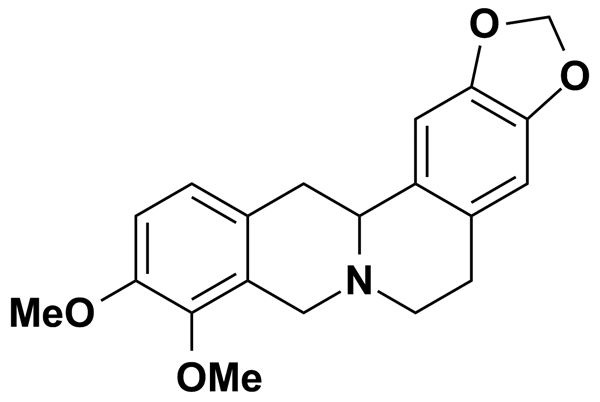 2,5-DITERTBUTYLHYDROQUINONE11.24Biomol International Inc.BRD-K95603879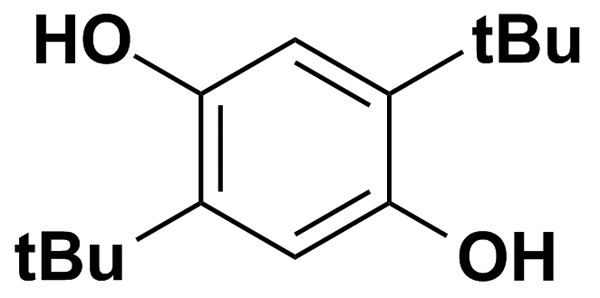 AG-8797.90Biomol International Inc.BRD-K59469039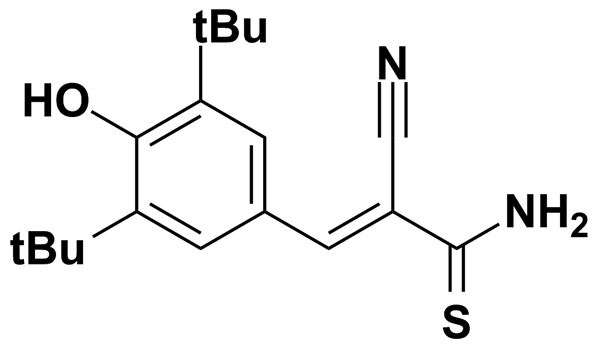 ANISOMYCIN9.42Biomol International Inc.BRD-K91370081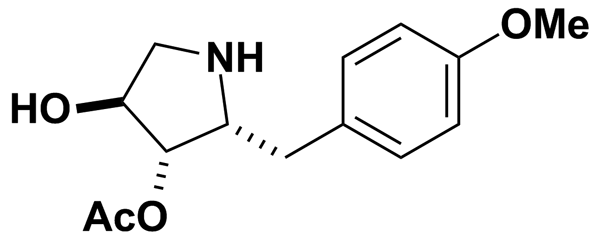 BAY 11-708212.06Biomol International Inc.BRD-K15025317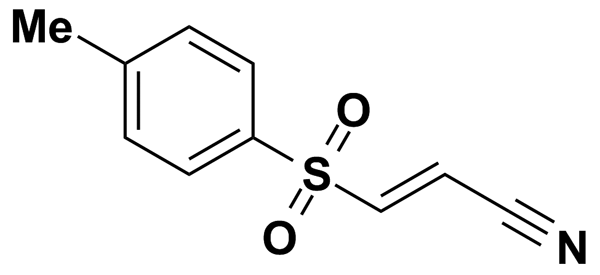 BW-B 70C7.90Biomol International Inc.BRD-A55946879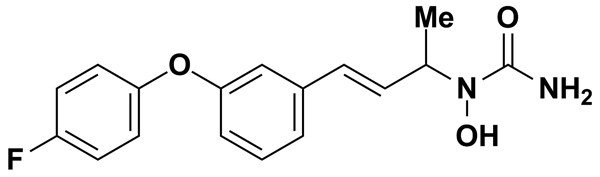 CA-074-ME6.29Biomol International Inc.BRD-A56020723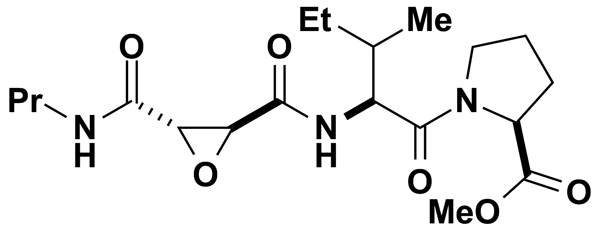 CELECOXIB5.00MicroSource Discovery Systems Inc.BRD-K02637541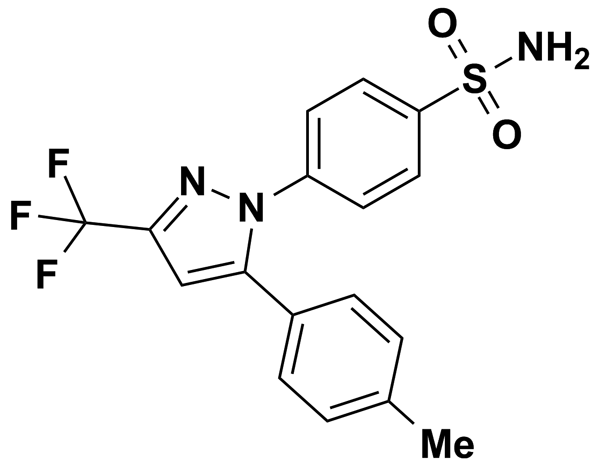 CERULENIN11.20Biomol International Inc.BRD-K52075040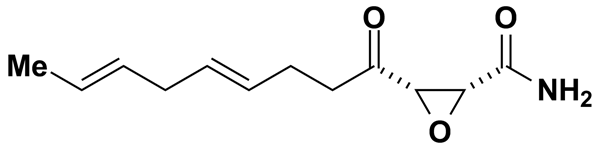 COLCHICINE2.50Prestwick Chemical Inc.BRD-K00259736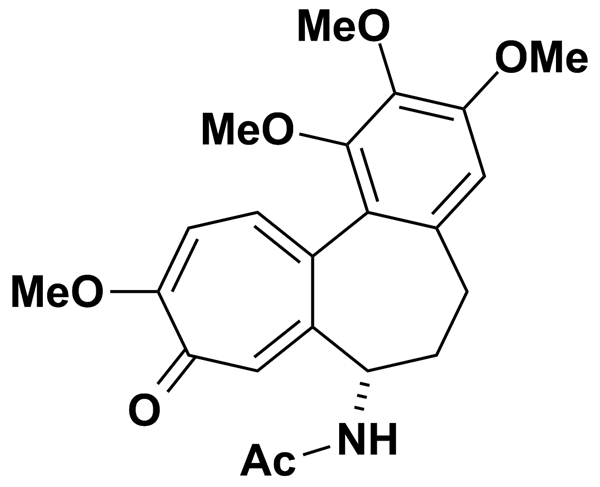 CYCLIZINE5.00MicroSource Discovery Systems Inc.BRD-K79501723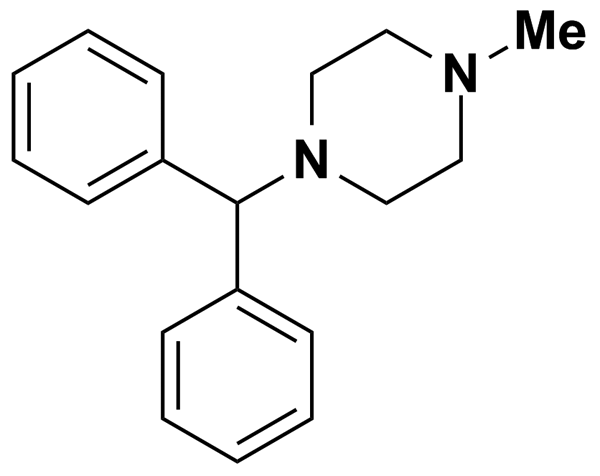 CYCLIZINE HYDROCHLORIDE3.30Prestwick Chemical Inc.BRD-K79501723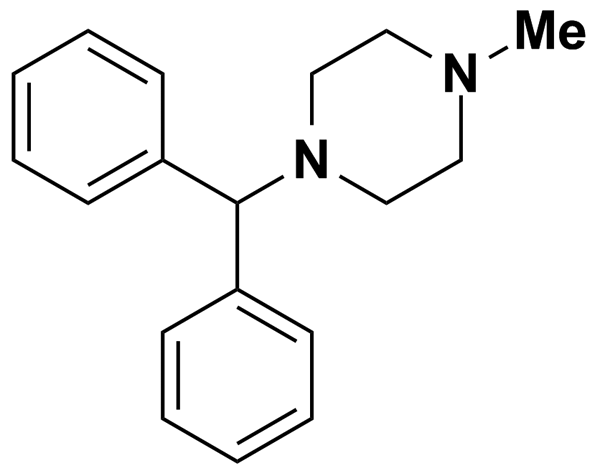 DAUNORUBICIN HYDROCHLORIDE1.77Prestwick Chemical Inc.BRD-K43389675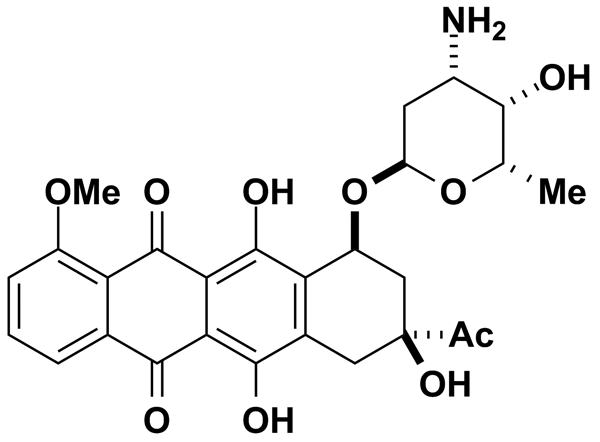 DIGITOXIN5.00MicroSource Discovery Systems Inc.BRD-A93236127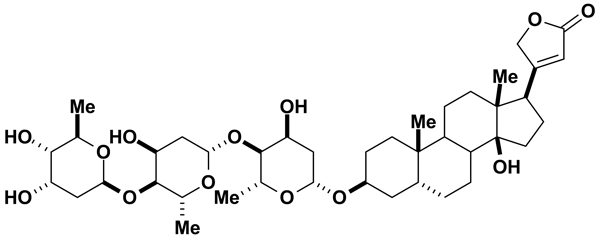 DIGOXIN5.00MicroSource Discovery Systems Inc.BRD-A94756469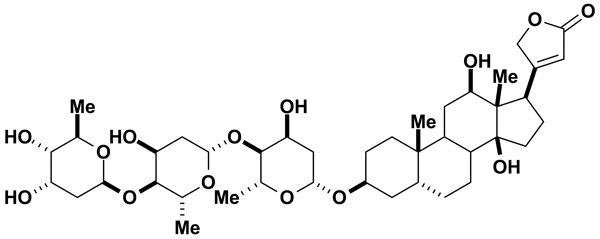 DISULFIRAM3.37Prestwick Chemical Inc.BRD-K32744045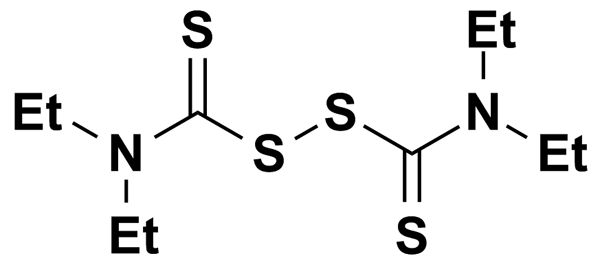 ELLIPTICINE4.06Prestwick Chemical Inc.BRD-K85985071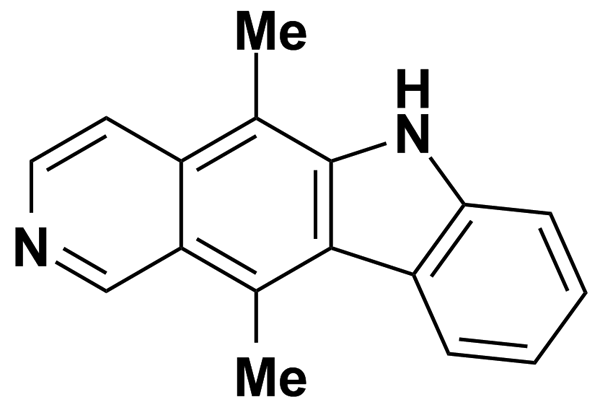 ESTRADIOL9.18Biomol International Inc.BRD-K18910433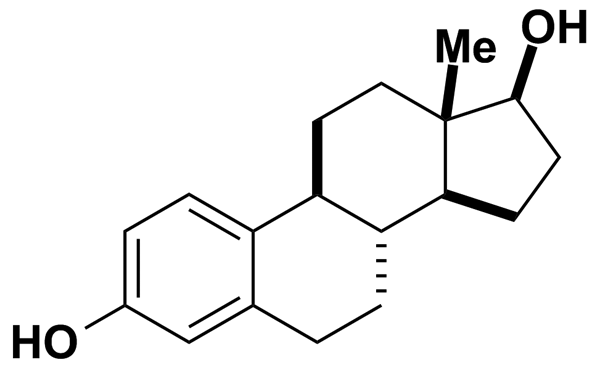 ETHINYL ESTRADIOL5.00MicroSource Discovery Systems Inc.BRD-A02367930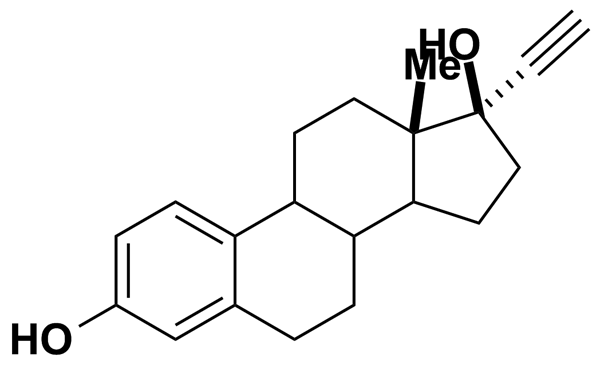 ETOPOSIDE1.70Prestwick Chemical Inc.BRD-K37798499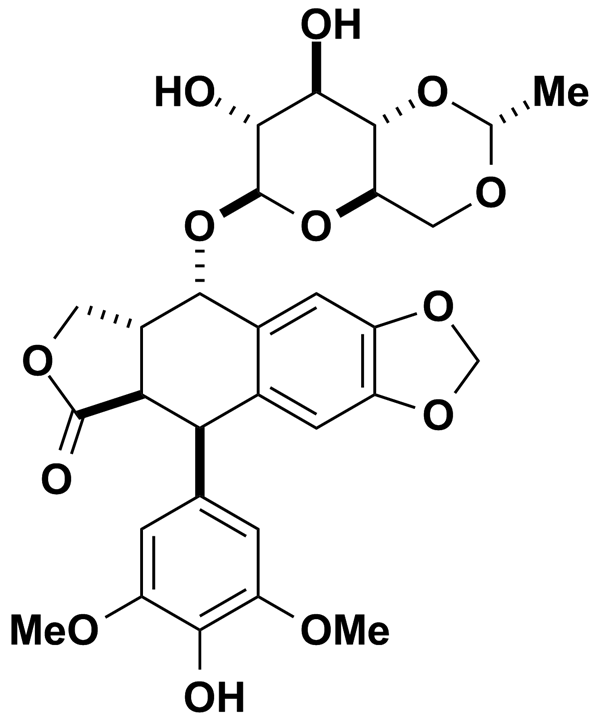 FCCP9.84Biomol International Inc.BRD-K14821540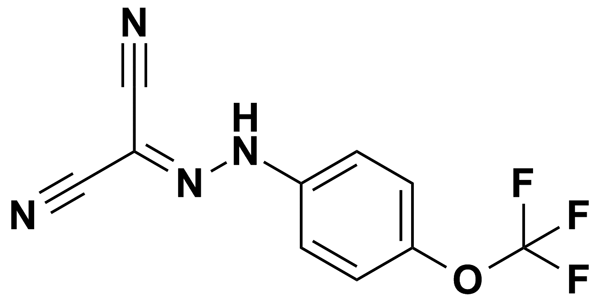 FENBENDAZOLE3.34Prestwick Chemical Inc.BRD-K51318897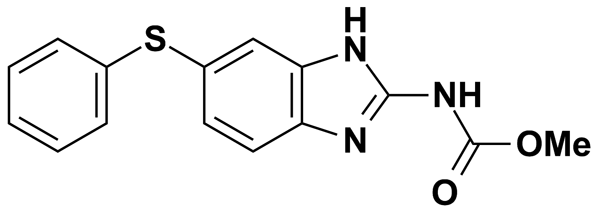 FENDILINE HYDROCHLORIDE2.84Prestwick Chemical Inc.BRD-A71033472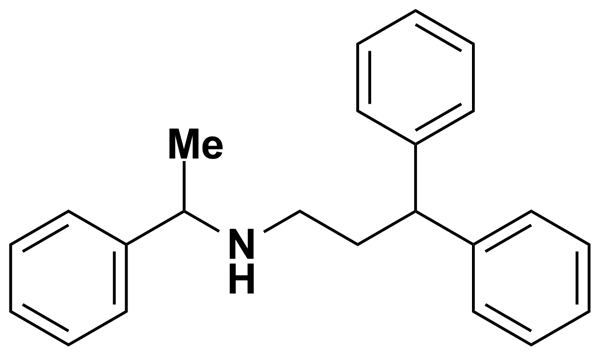 FLUPHENAZINE5.00Biomol International Inc.BRD-K55127134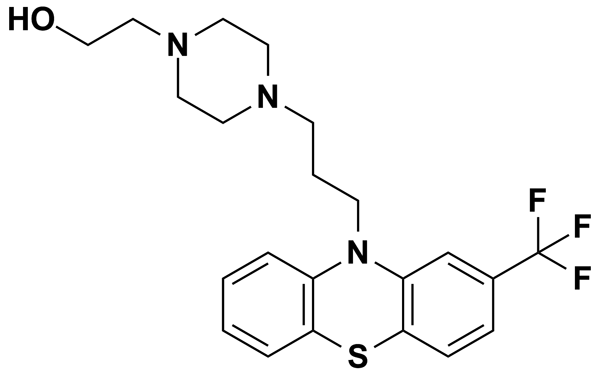 FLUPHENAZINE DIHYDROCHLORIDE1.96Prestwick Chemical Inc.BRD-K55127134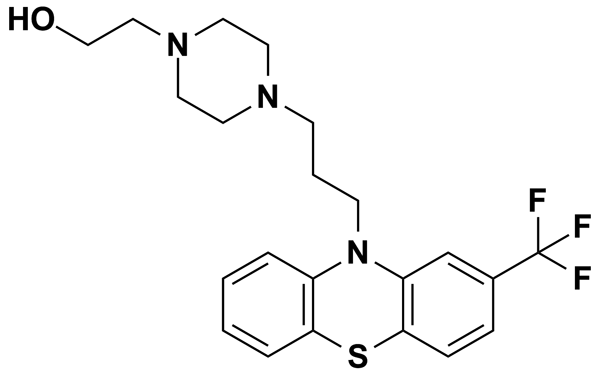 GBR 129355.00Biomol International Inc.BRD-K50135270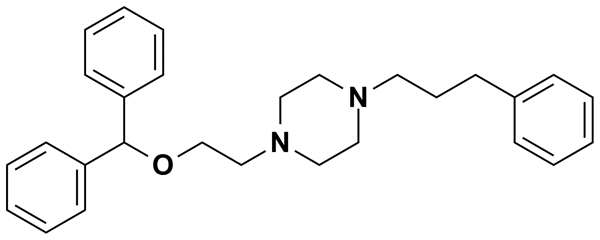 GENTIAN VIOLET5.00MicroSource Discovery Systems Inc.BRD-K60025295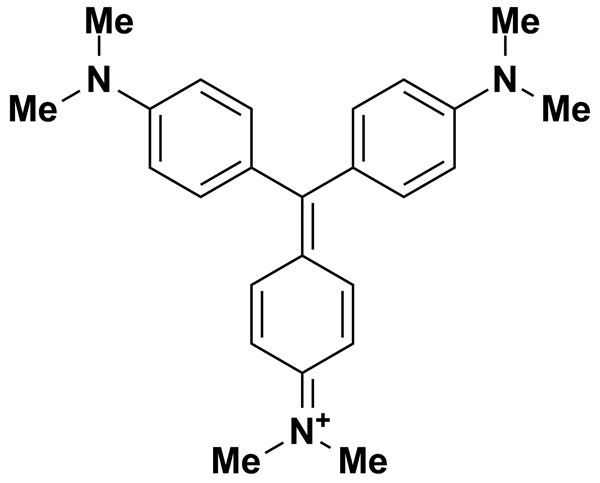 GF-109203X6.06Biomol International Inc.BRD-K31342827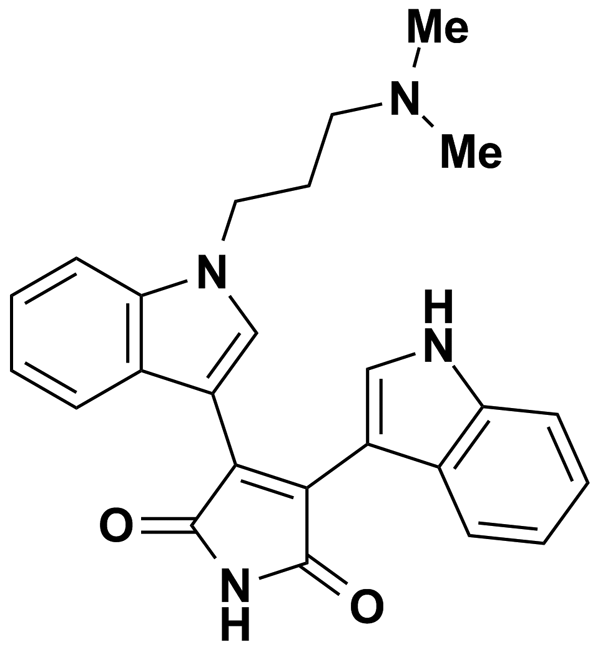 GO69766.61Biomol International Inc.BRD-K59304176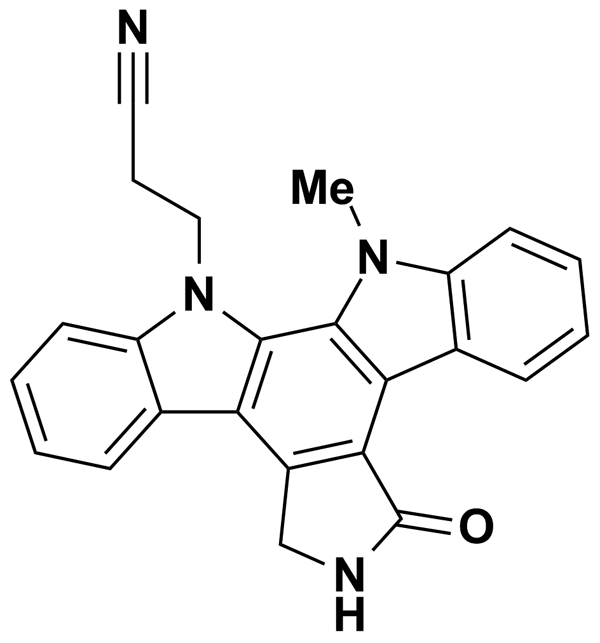 HYCANTHONE2.81Prestwick Chemical Inc.BRD-K50406511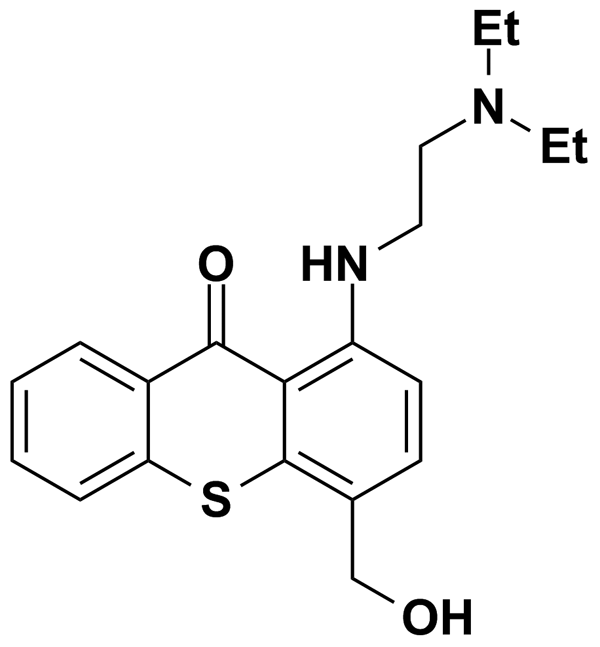 HYDROCHLOROTHIAZIDE3.36Prestwick Chemical Inc.BRD-K13078532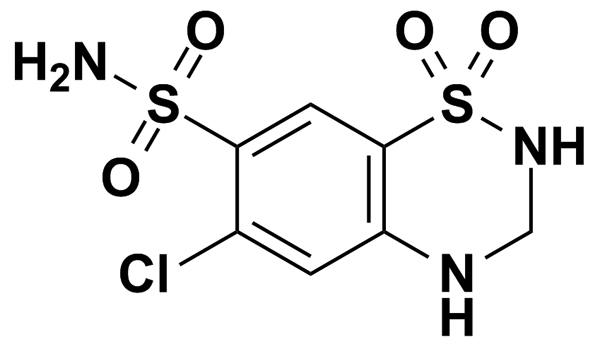 KINETIN RIBOSIDE5.00MicroSource Discovery Systems Inc.BRD-K94325918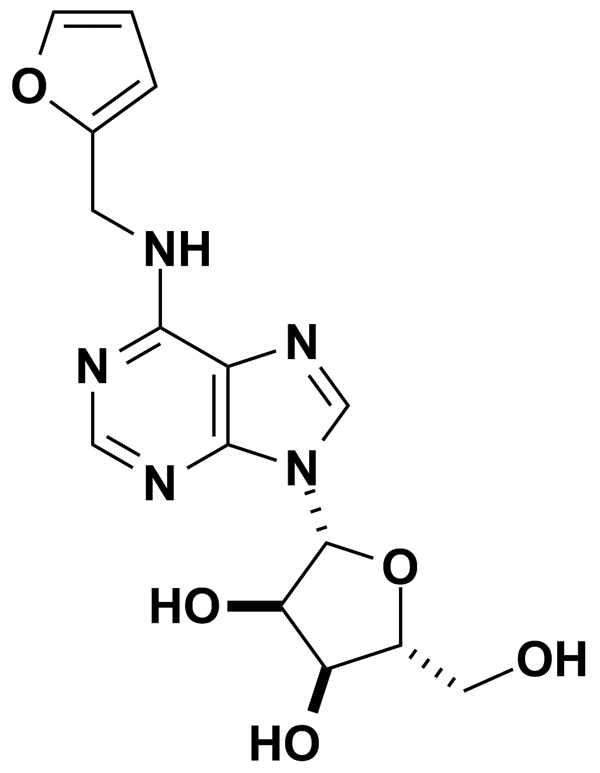 LANATOSIDE C5.00MicroSource Discovery Systems Inc.BRD-A64242993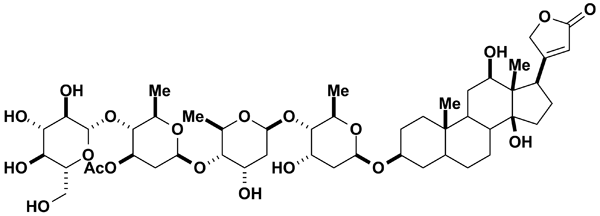 LAPACHOL5.00MicroSource Discovery Systems Inc.BRD-A06912736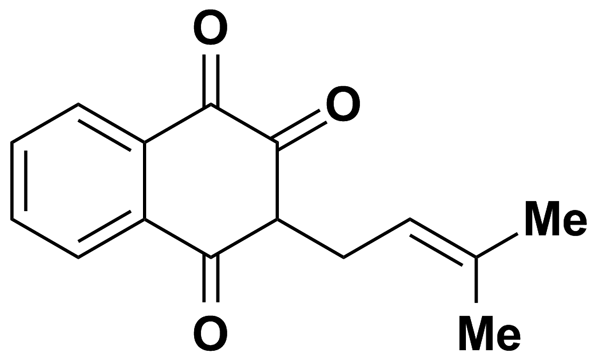 LEVAMISOLE HYDROCHLORIDE5.00MicroSource Discovery Systems Inc.BRD-K73107279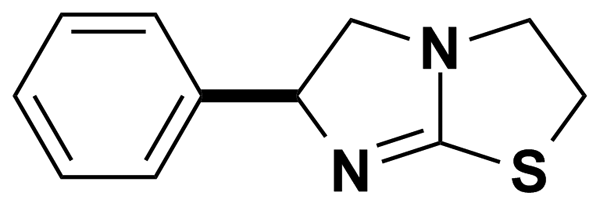 LY-2940028.13Biomol International Inc.BRD-K27305650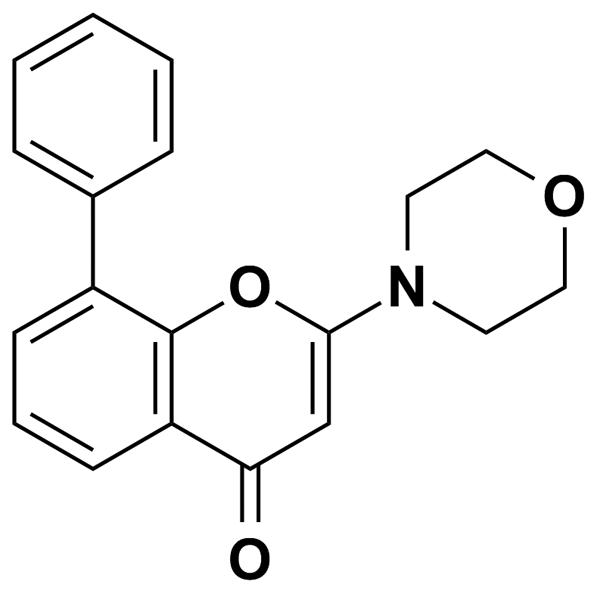 LY-835839.99Biomol International Inc.BRD-K62792802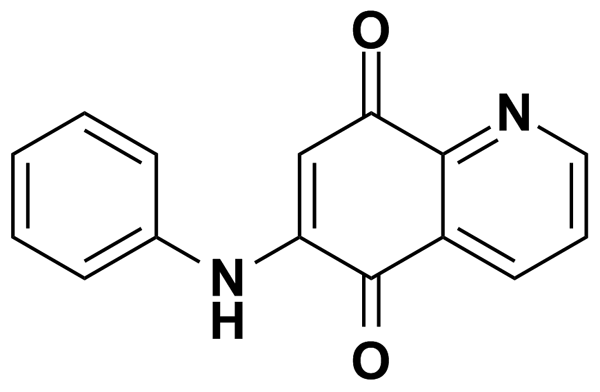 LYCORINE5.00MicroSource Discovery Systems Inc.BRD-A10335634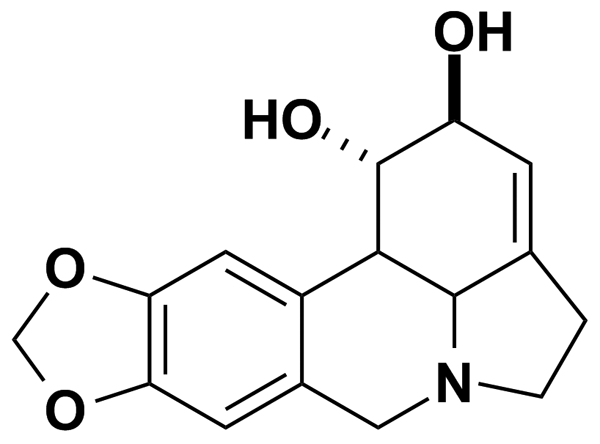 MCI-18614.35Biomol International Inc.BRD-K35458079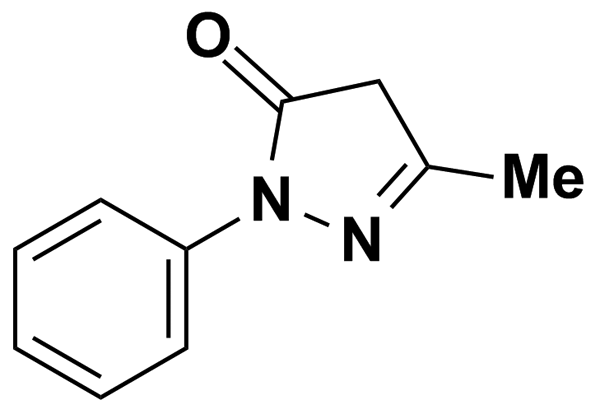 MELPHALAN5.00MicroSource Discovery Systems Inc.BRD-K87827419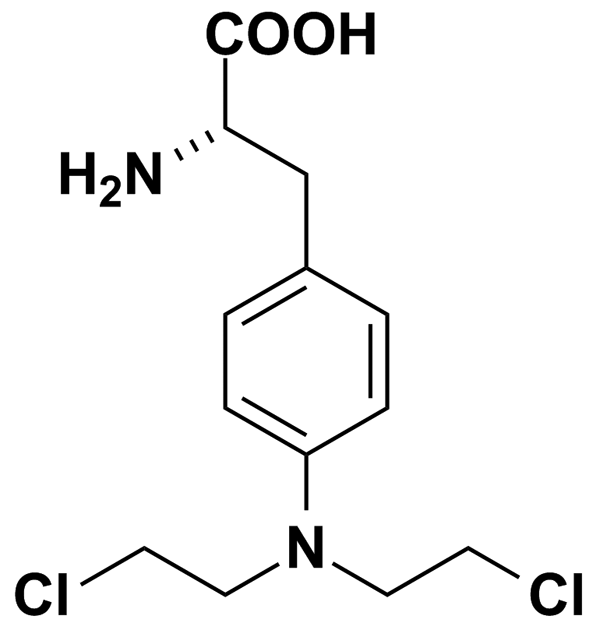 METOCLOPRAMIDE5.00Biomol International Inc.BRD-K75641298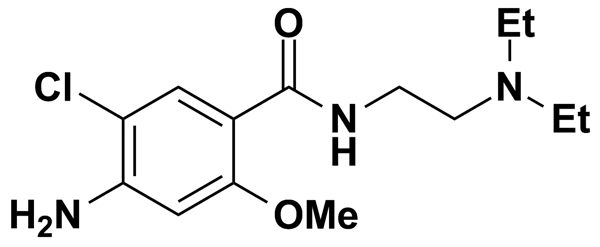 METOCLOPRAMIDE MONOHYDROCHLORIDE2.97Prestwick Chemical Inc.BRD-K75641298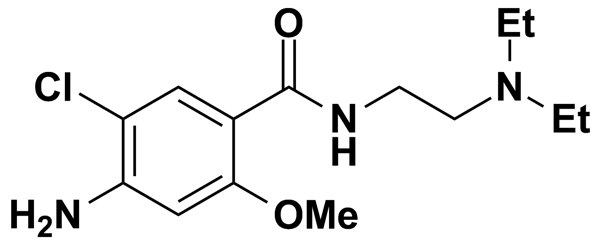 MITOXANTRONE DIHYDROCHLORIDE1.93Prestwick Chemical Inc.BRD-K21680192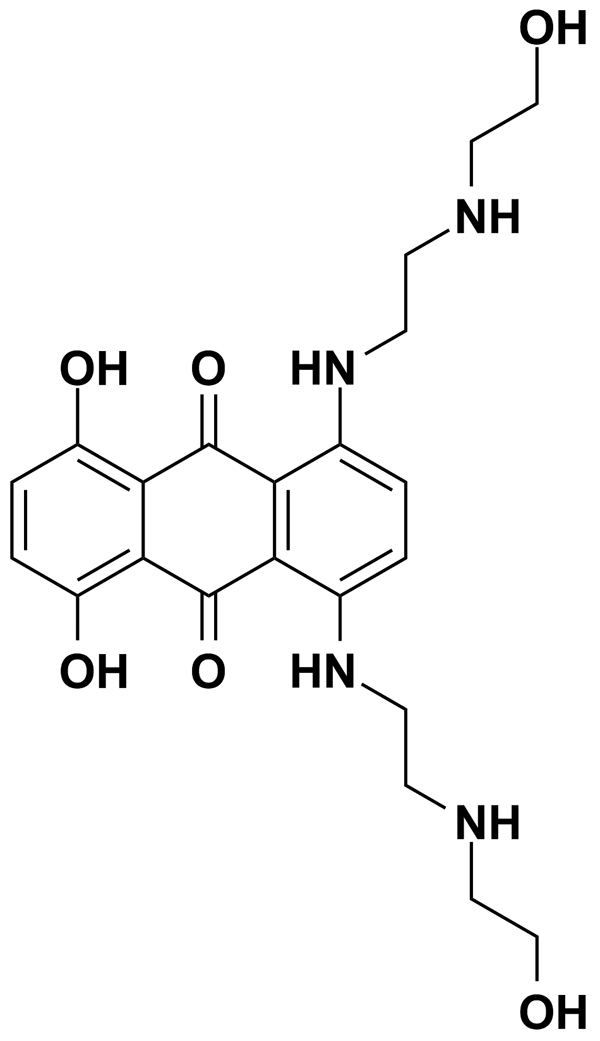 NERIIFOLIN5.00MicroSource Discovery Systems Inc.BRD-A31385885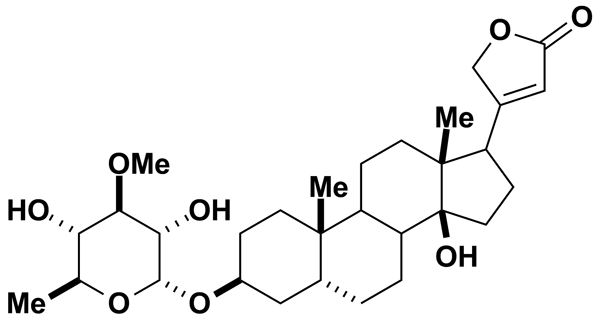 NIFLUMIC ACID8.86Biomol International Inc.BRD-K98763141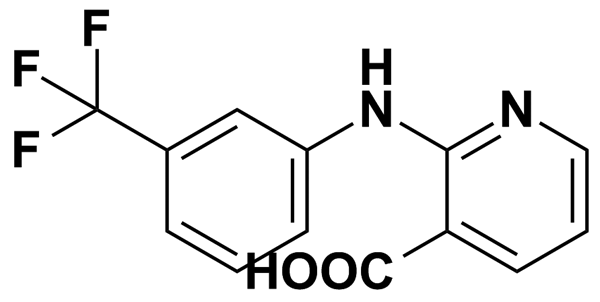 NITRENDIPINE6.94Biomol International Inc.BRD-A02006392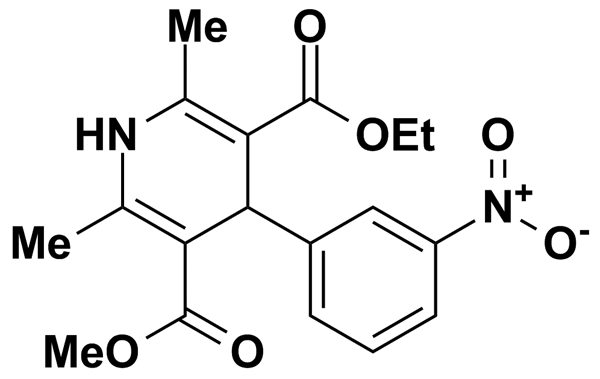 NOVOBIOCIN SODIUM5.00MicroSource Discovery Systems Inc.BRD-K85307935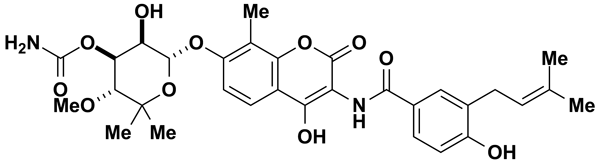 NSC-953978.05Biomol International Inc.BRD-K68143200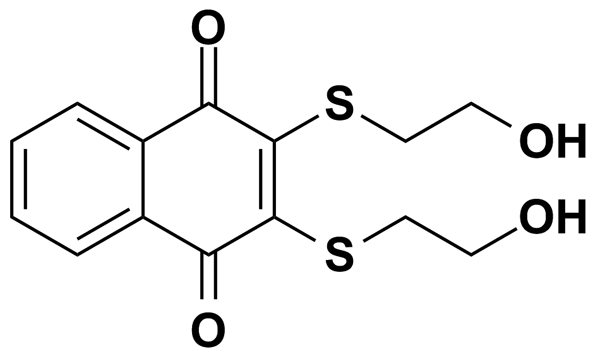 OXIBENDAZOLE5.00MicroSource Discovery Systems Inc.BRD-K52075715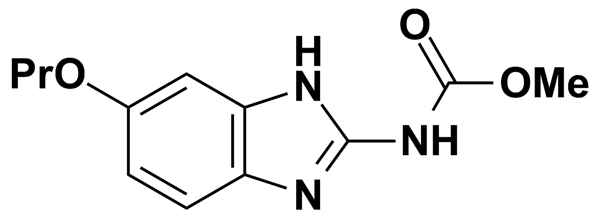 OXYPHENBUTAZONE3.08Prestwick Chemical Inc.BRD-A33749298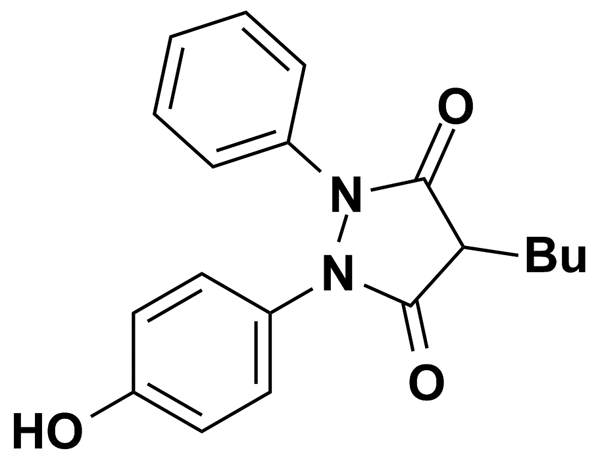 OXYQUINOLINE HEMISULFATE5.00MicroSource Discovery Systems Inc.BRD-K66808046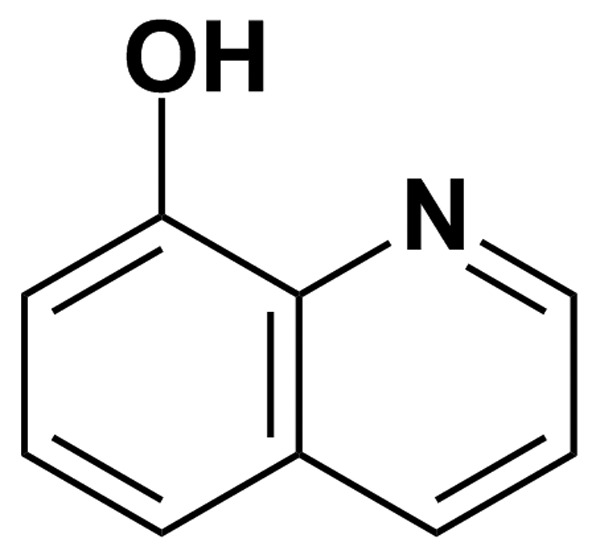 PACLITAXEL1.17Prestwick Chemical Inc.BRD-K62008436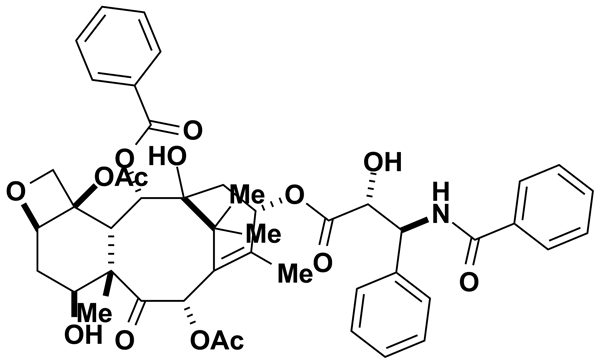 PCA 42486.92Biomol International Inc.BRD-A29289453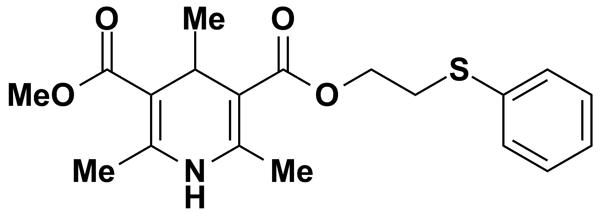 PENICILLIN V POTASSIUM5.00MicroSource Discovery Systems Inc.BRD-K43966364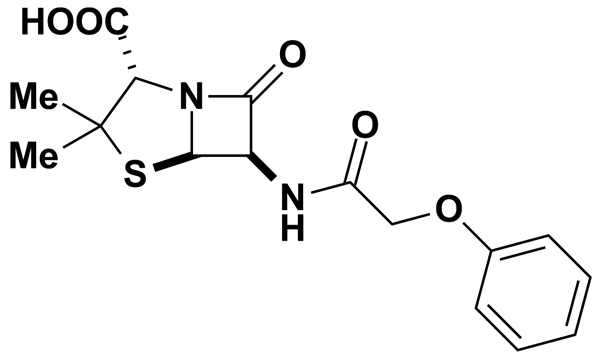 PENITREM A3.94Biomol International Inc.BRD-K03842655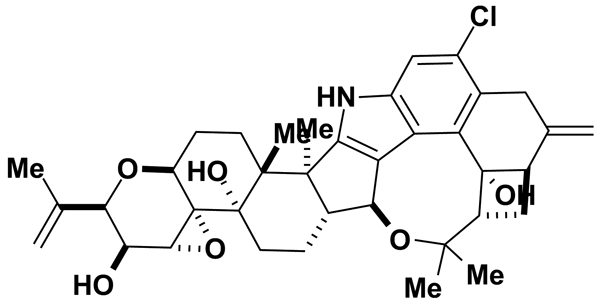 PERUVOSIDE5.00MicroSource Discovery Systems Inc.BRD-A57089740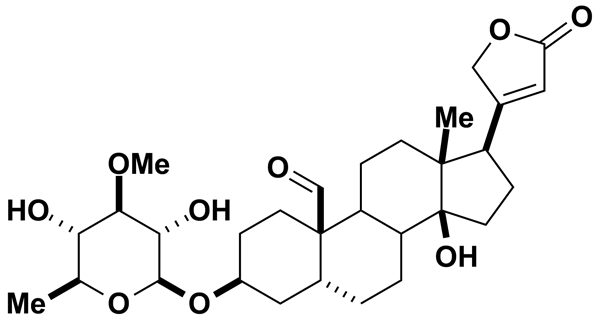 PHENACEMIDE5.00MicroSource Discovery Systems Inc.BRD-K40905133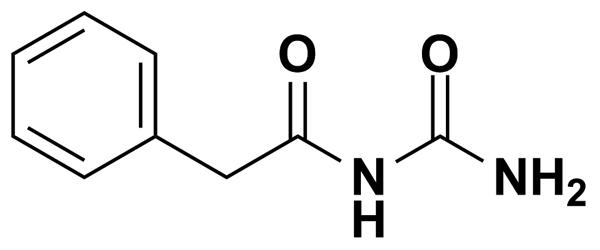 PIPERLONGUMINE3.15Prestwick Chemical Inc.BRD-K24132293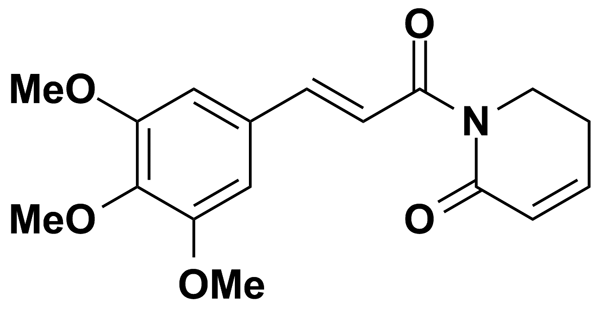 PROCAINE HYDROCHLORIDE3.67Prestwick Chemical Inc.BRD-K24616672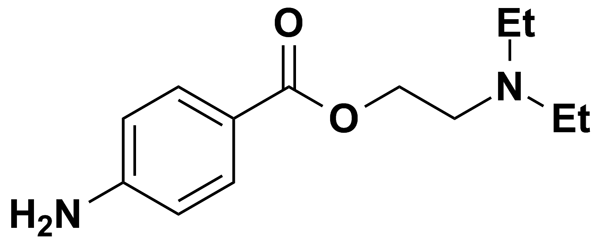 PROPAFENONE7.32Biomol International Inc.BRD-A26334849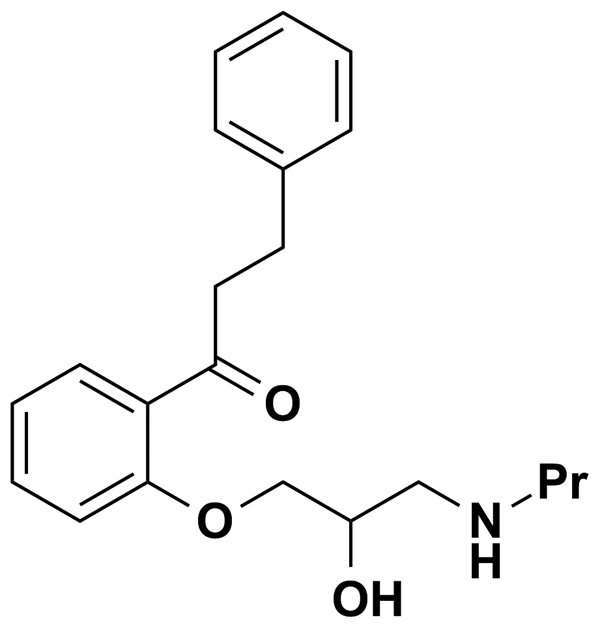 PROPAFENONE HYDROCHLORIDE2.65Prestwick Chemical Inc.BRD-A26334849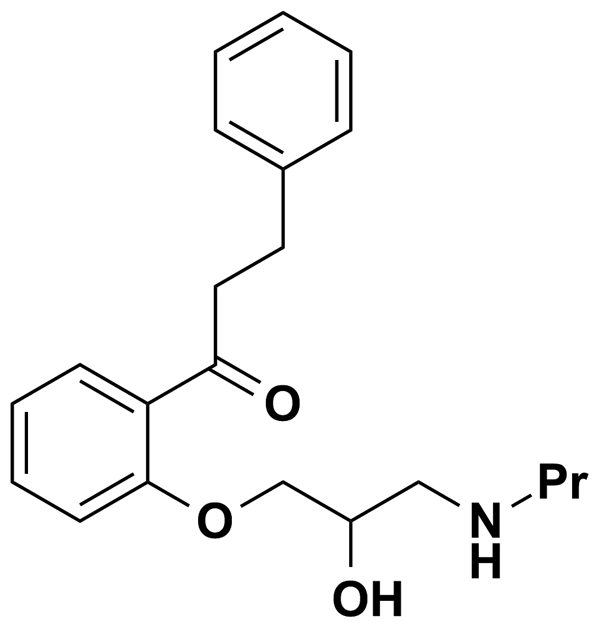 PROPIOMAZINE MALEATE5.00MicroSource Discovery Systems Inc.BRD-A10471441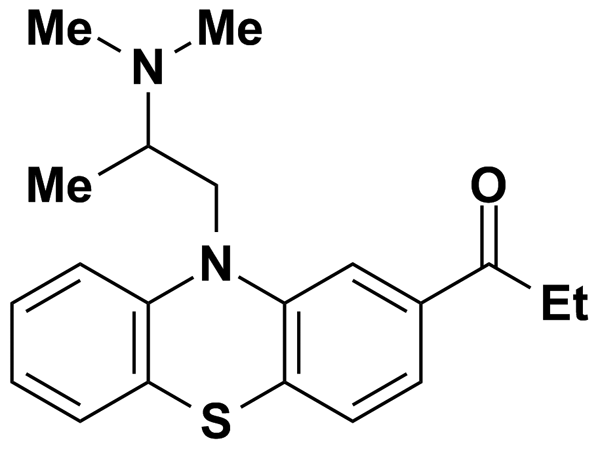 QUINACRINE DIHYDROCHLORIDE DIHYDRATE1.96Prestwick Chemical Inc.BRD-A45889380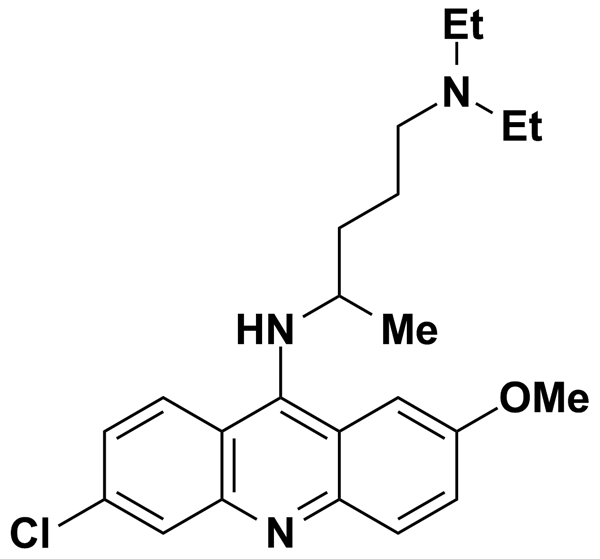 R(-)-APOMORPHINE5.00Biomol International Inc.BRD-K76022557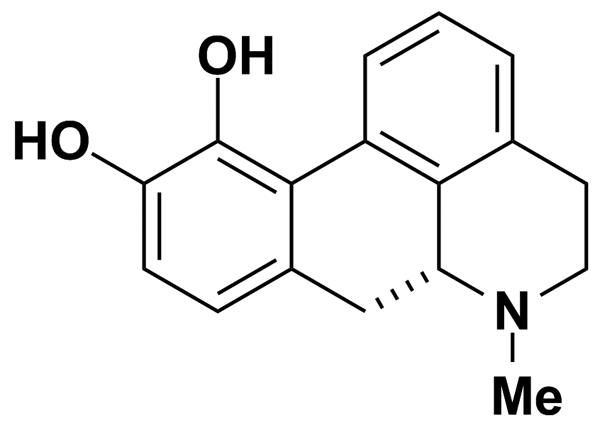 RESVERATROL10.95Biomol International Inc.BRD-K80738081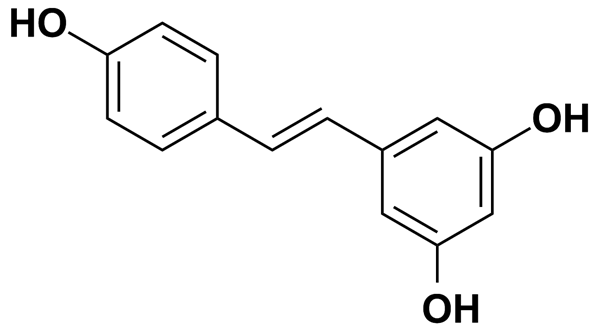 RO 31-82205.46Biomol International Inc.BRD-K06543683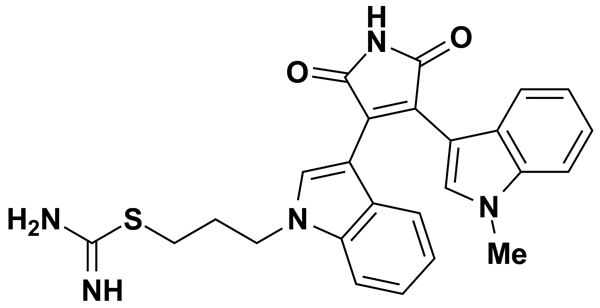 SDZ-2011065.36Biomol International Inc.BRD-A64553394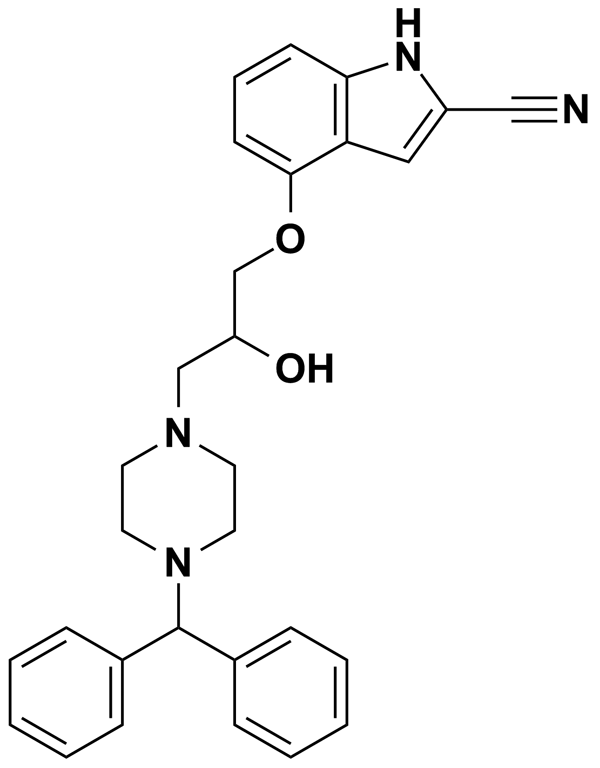 SKF-963656.82Biomol International Inc.BRD-A72703248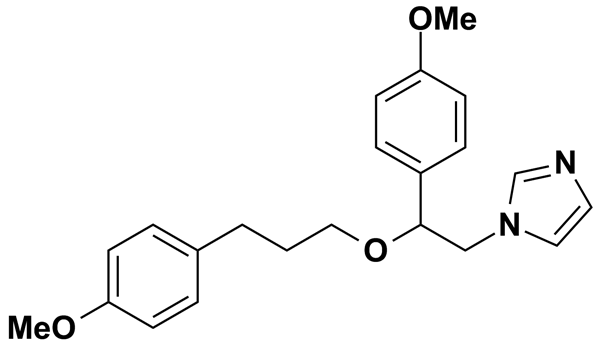 STAUROSPORINE5.36Biomol International Inc.BRD-K17953061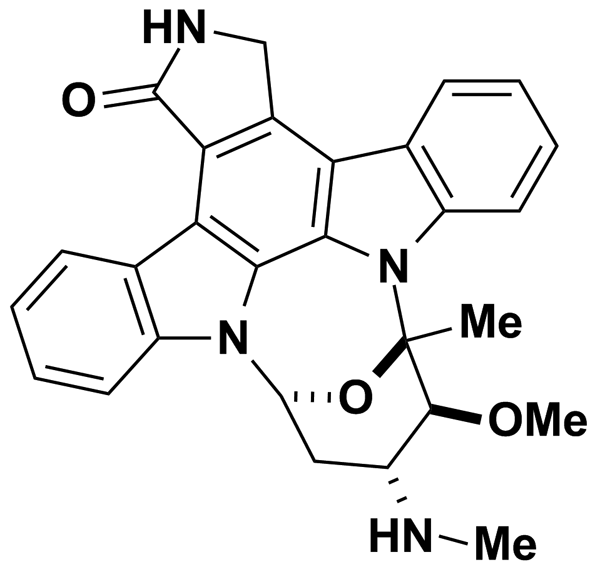 TACRINE HYDROCHLORIDE HYDRATE4.26Prestwick Chemical Inc.BRD-K81473089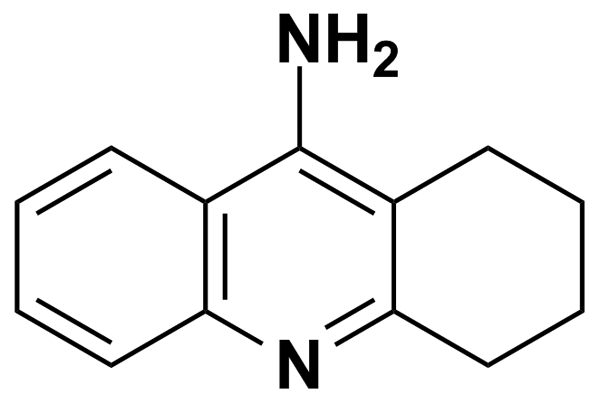 TENIPOSIDE5.00MicroSource Discovery Systems Inc.BRD-A35588707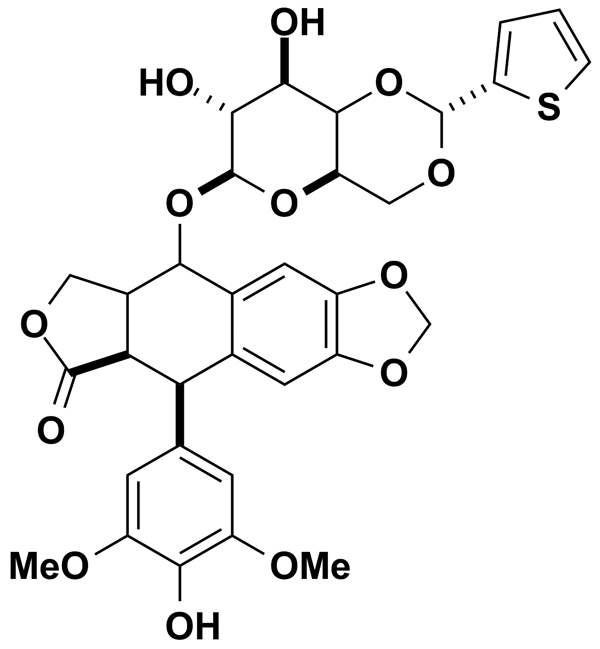 TERFENADINE2.12Prestwick Chemical Inc.BRD-A06352418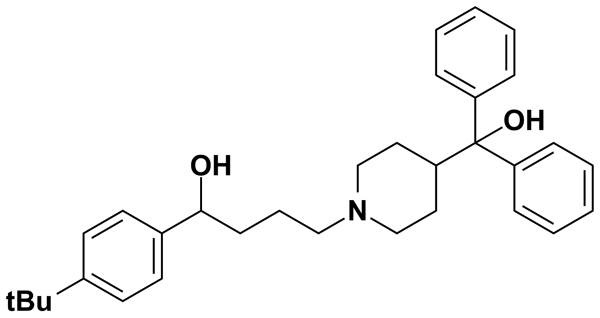 TETRAHYDROPALMATINE5.00MicroSource Discovery Systems Inc.BRD-A43940795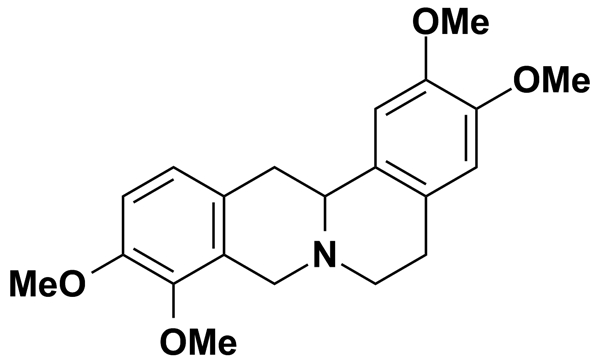 TETRANDRINE4.01Biomol International Inc.BRD-K08078237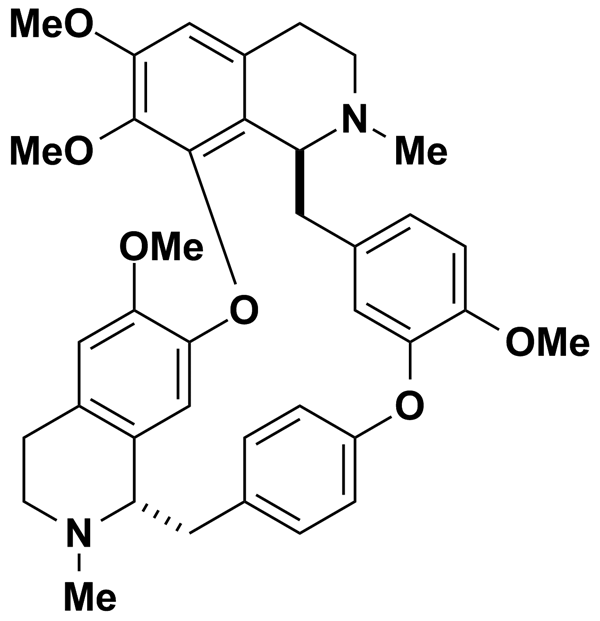 THIMEROSAL5.00MicroSource Discovery Systems Inc.BRD-K61443650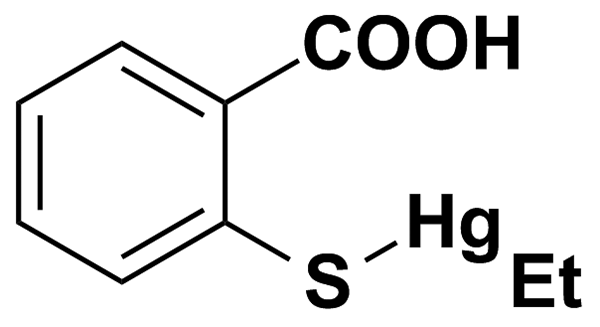 TICLOPIDINE HYDROCHLORIDE3.33Prestwick Chemical Inc.BRD-K00603606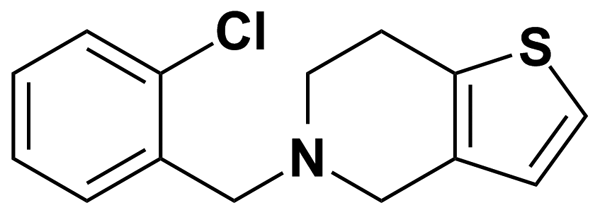 TRIFLUOPERAZINE5.00Biomol International Inc.BRD-K89732114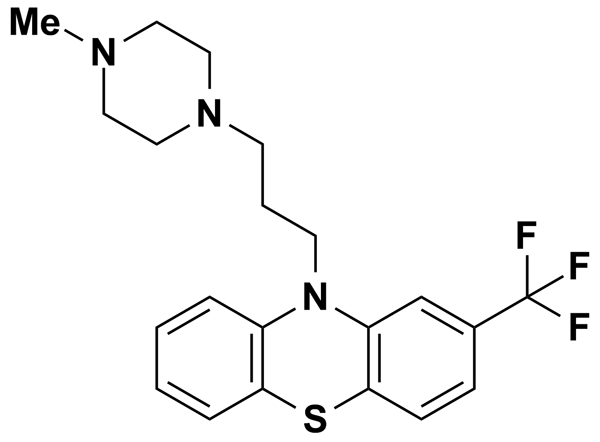 TRIFLUOPERAZINE DIHYDROCHLORIDE2.08Prestwick Chemical Inc.BRD-K89732114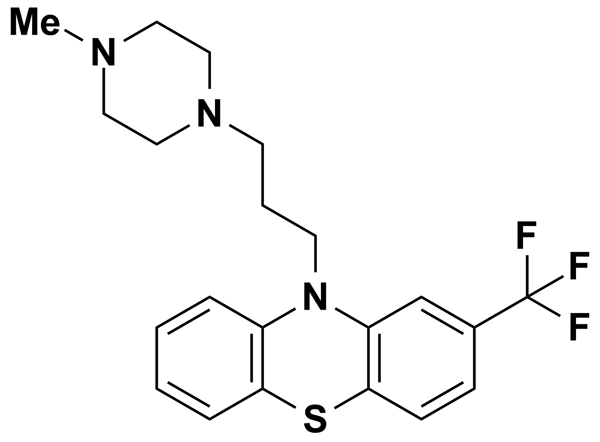 TRIPTOLIDE6.94Biomol International Inc.BRD-K39484304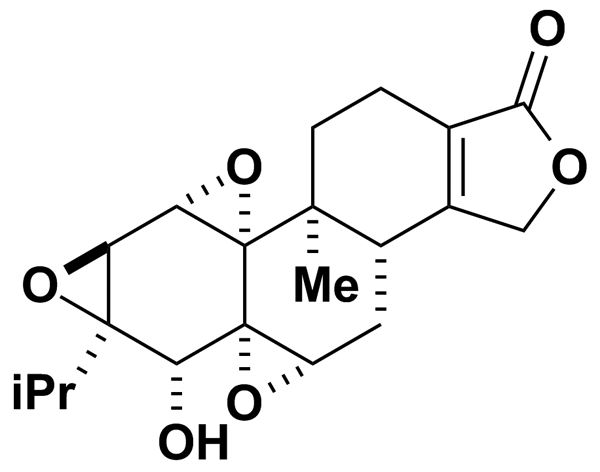 U-01265.00Biomol International Inc.BRD-K18787491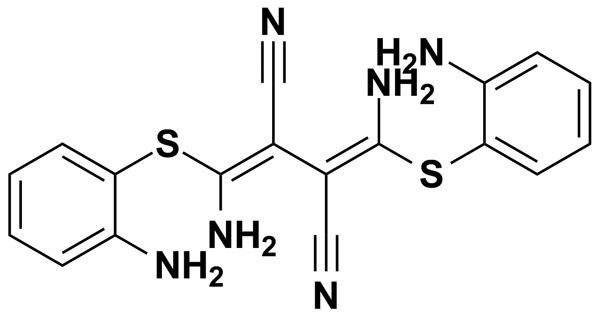 